Ярославский государственный университет им. П.Г. ДемидоваЯрославская митрополия Русской Православной ЦерквиЯрославское церковно-историческое обществоЯрославское региональное отделение Российского общества историков-архивистовПРОГРАММАМеждународной научно-практической конференции«ДОМ РОМАНОВЫХ И ЯРОСЛАВСКИЙ КРАЙ»Ярославль, 18 мая 2018 года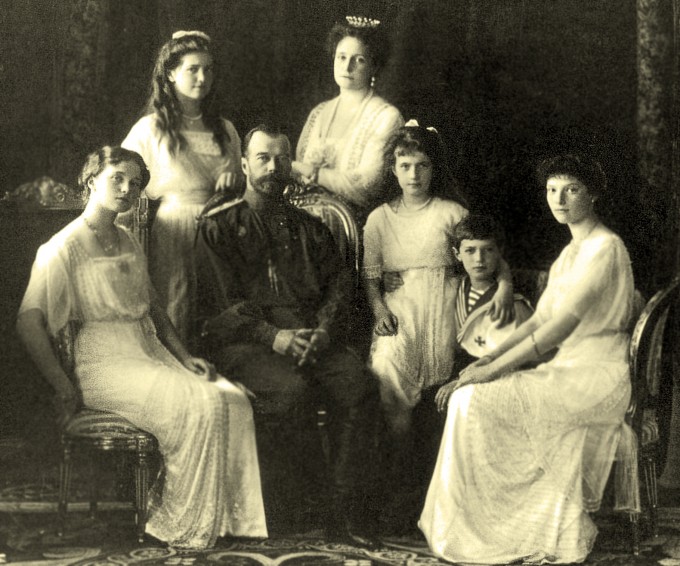 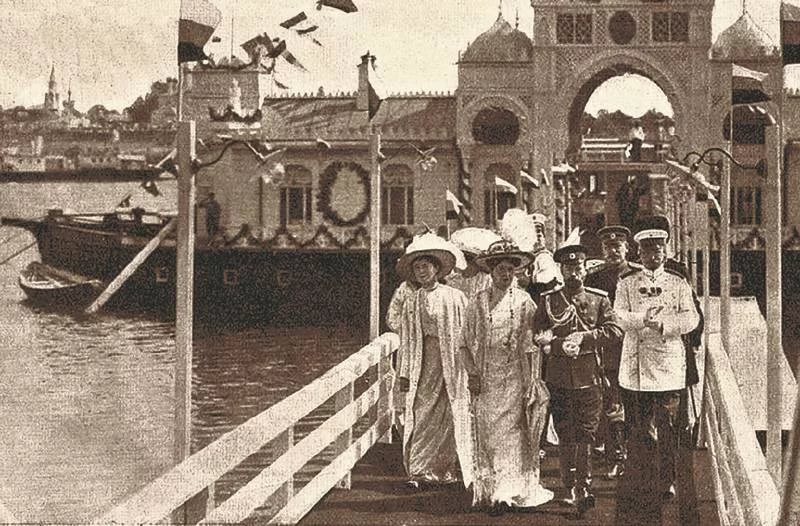 Визит Николая II в Ярославль 21 мая .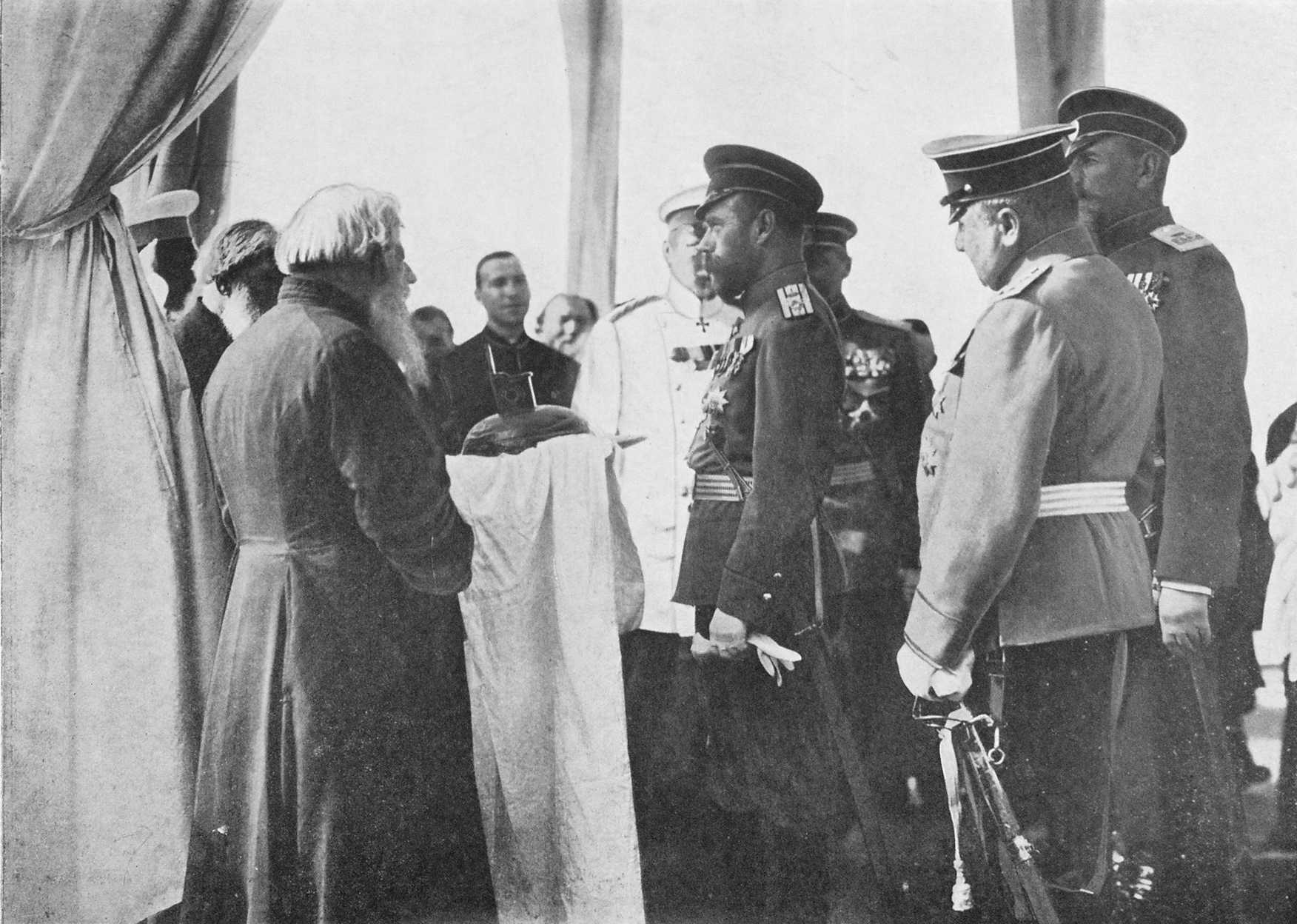 Ярославский государственный университет им. П.Г. ДемидоваИсторический факультетКафедра отечественной средневековой и новой историиЯрославская митрополия Русской Православной ЦерквиЯрославское церковно-историческое обществоЯрославское региональное отделение Российского общества историков-архивистовВ рамках программы деятельности ЯрГУ им. П.Г. Демидова – опорного вуза региона«Дом Романовых и Ярославский край»К 25-летию Всемирного Русского Народного СобораПрограммаМеждународной научно-практической конференции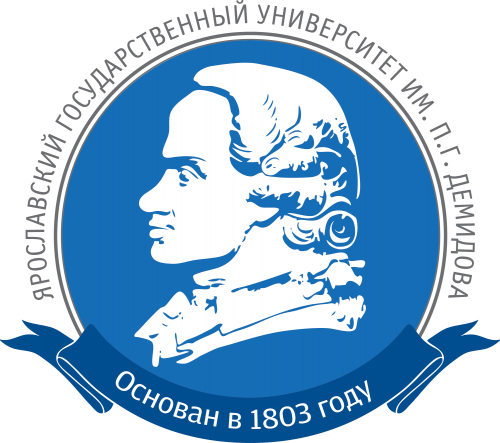 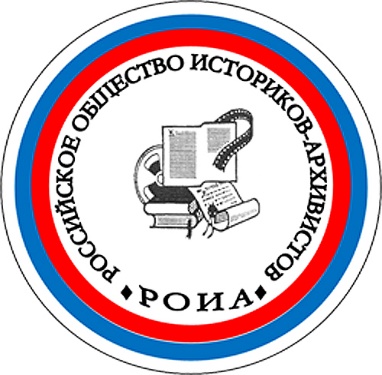 18 мая 2018 годаЯрославль17 маяЗаезд участников в Ярославль, трансфер и размещение в отелеПрогулка по городу18 маяМесто проведения: главный корпус ЯрГУ им. П.Г. Демидова, ауд. 304 (ул. Советская, д. 14)9.30 – 10.00 – регистрация участников 10.00 – открытие конференции10.00 – 10.15 – приветствия10.15 – 14.00 – пленарные доклады12.00 – 12.30 – кофе-брейк15.00 – начало работы секций (3 корпус ЯрГУ им. П.Г. Демидова, ул. Советская, д. 10, ауд. 107, 303, 305)19 мая11.00 – 15.00 – экскурсия, свободное время 16.00 – отъезд участников конференцииРегламент выступлений – до 15 мин.18 маяОткрытие конференцииауд. 304 (ул. Советская, д. 14)Сопредседатели:Митрополит Ярославский и Ростовский Пантелеимон;Иванов Валерий Сергеевич, президент Академии МУБиНТ, доктор экономических наук, профессор;Иерусалимский Юрий Юрьевич, заведующий кафедрой отечественной средневековой и новой истории Ярославского государственного университета им. П.Г. Демидова, доктор исторических наук, профессорПриветственные выступления:10.00 – 10.15Русаков Александр Ильич – ректор Ярославского государственного университета им. П.Г. Демидова, доктор химических наук, профессор;Боровицкий Михаил Васильевич – председатель Ярославской областной думыПленарное заседаниеВедущие: Иерусалимский Юрий Юрьевич, заведующий кафедрой отечественной средневековой и новой истории Ярославского государственного университета им. П.Г. Демидова, доктор исторических наук, профессор;архимандрит Сильвестр (Лукашенко С.П.) – член Епархиального совета Ярославской епархии, председатель Ярославского церковно-исторического общества, духовный наставник Российского союза боевых искусствПленарные доклады1. Амплеева Татьяна Юрьевна – доктор юридических наук, кандидат исторических наук, профессор кафедры правового обеспечения управленческой деятельности Московского государственного института международных отношений (Университета) (МГИМО) МИД России«Ревнуя пользе, не пощадя своего имения»: роль ярославского купечества в процессе «выхода из Смуты» и возрождения национальной государственности2. Петров Александр Юрьевич – доктор исторических наук, профессор, главный научный сотрудник Центра Североамериканских исследований Института всеобщей истории Российской академии наук, профессор Рязанского государственного университета им. С.А. Есенина, Московского государственного лингвистического университета (МГЛУ)Дом Романовых, Ярославль и Русская Америка3. Кошкидько Владимир Григорьевич – доктор исторических наук, профессор, заведующий кафедрой регионального и муниципального управления факультета государственного управления Московского государственного университета им. М. В. ЛомоносоваПреобразование Государственного Совета Российской империи в период революции 1905 – 1907 гг.4. Марасанова Виктория Михайловна – доктор исторических наук, профессор, зав. кафедрой рекламы и связей с общественностью Ярославского государственного университета им. П.Г. Демидова (ЯрГУ им. П.Г. Демидова)Николай II в Ярославской губернии: подготовка, программа, итоги визита 21 – 23 мая .5. Реснянский Сергей Иванович – доктор исторических наук, профессор кафедры истории России РУДН, профессор кафедры истории средних веков и нового времени МГОУ, профессор Московского государственного областного гуманитарного университетаДуховно-нравственные ценности Византийской империи в контексте истории Дома Романовых6. Багдасарян Вардан Эрнестович – доктор исторических наук, профессор, декан факультета истории, политологии и права Московского государственного областного университета; профессор Московского государственного университета им. М.В. Ломоносова; ведущий научный сотрудник Института российской истории Российской академии наукРомановы – между теократией и абсолютизмом: проблемы идеологической презентации династии7. Иерусалимский Юрий Юрьевич – доктор исторических наук, профессор, зав. кафедрой отечественной средневековой и новой истории, научный руководитель лаборатории военной истории ЯрГУ им. П.Г. Демидова, председатель Ярославского регионального отделения Российского общества историков-архивистов, член ассоциации «История и компьютер» (Москва)Оценка царствования Павла I в советской исторической литературе8. Букарский Владимир Валерьевич – исполнительный директор Молдавского филиала "Изборского клуба", руководитель общественной организации «Византийское наследие», г. Кишинёв, Республика Молдова Дом Романовых в истории Молдавии9. Милутин Мичович – председатель литературного общества «Негош» (Петр II Петрович Негош), г. Никшич, ЧерногорияРомановы и Черногория10. Рудаков Александр Борисович – руководитель Экспертного центра Всемирного Русского Народного СобораДинастия Романовых в цивилизационных циклах российской истории11. Красовицкая Тамара Юсуфовна – доктор исторических наук, профессор кафедры истории России новейшего времени российского государственного гуманитарного университета, главный научный сотрудник Института российской истории Российской академии наукОт Российской империи к республике: этнокультурный дискурс в академическом сообществе февраля – октября . Корпоративизм профессионалов12.00 – 12.30 – кофе-брейк.15.00 – начало работы секций.СЕКЦИЯ 1.Третий корпус Ярославского государственного университета им. П.Г. Демидова,ул. Советская, д. 10, аудитория 303.Руководитель: Спиридонова Елена Владиславовна – кандидат исторических наук, доцент кафедры всеобщей истории, зам. декана исторического факультета ЯрГУ им. П.Г. Демидова по научной работе Докладчики:1. Спиридонова Елена ВладиславовнаРоль Императорского общества любителей естествознания, антропологии и этнографии в археологическом изучении Ярославского края2. Грязнов Анатолий Леонидович – кандидат исторических наук, старший научный сотрудник НИЦ "Древности"Землевладение Белозерских князей в первой трети XVII в.3. Коновалов Валерий Васильевич – Ярославское региональное отделение Российского общества историков-архивистовДимитрий Ростовский и кризис приходской школы в конце XVII века.4. Кривошеева Юлия Александровна – аспирант кафедры отечественной средневековой и новой историиДинастия Романовых и Ярославская Большая мануфактура: государственные заказы, визиты, праздники5. Денисов Валерий Витальевич – кандидат культурологи, научный сотрудник Угличского государственного историко-архитектурного и художественного музеяГосударственная церковная политика в первой трети XVIII в.6. Обнорская Нина Владимировна – кандидат исторических наук, доцент кафедры отечественной средневековой и новой истории ЯрГУ им. П. Г. ДемидоваДворянские землевладения на севере Ярославского края в эпоху дворцовых переворотов7. Попов Роман Игоревич – кандидат исторических наук, доцент кафедры гуманитарных наук Ярославского государственного технического университетаЯрославские крестьяне-отходники в Русской Америке в начале XIX в. (к постановке вопроса)8. Прохоров Александр Сергеевич – аспирант кафедры отечественной средневековой и новой истории ЯрГУ им. П. Г. ДемидоваДеятельность Русского Императорского Музыкального Общества во второй половине XIX в.9. Полякова Ольга Борисовна – ученый секретарь Угличского государственного историко-архитектурного и художественного музеяУстройство часовен в честь памятных событий династии Романовых в Ярославской епархии в XIX – начале XX в.10. Игумен Николай (Шишкин Э.Н.) – проректор Ярославской духовной семинарииПочитания святого страстотерпца царевича Алексия в г. Угличе и окрестностях11. Уткин Денис Евгеньевич – кандидат исторических наук, научный сотрудник НП «НПЦ «Рыбинская археологическая экспедиция»Перспективы археологического обследования Рыбинского муниципального района12. Борисова Алина Владимировна – кандидат исторических наук, доцент кафедры отечественной истории, зам. декана исторического факультета ЯрГУ им. П.Г. Демидова по учебной работеАдминистративно-хозяйственные реформы Павла I и их реализация в Ярославской губернииСЕКЦИЯ 2.Третий корпус Ярославского государственного университета им. П.Г. Демидова,ул. Советская, д. 10, аудитория 107.Руководитель: Лебедев Антон Вячеславович – кандидат исторических наук, доцент кафедры отечественной средневековой и новой истории ЯрГУ им. П.Г. ДемидоваДокладчики:1. Лебедев Антон ВячеславовичВклад династии Романовых в развитие Северной железной дороги во второй половине XIX – начале ХХ в.2. Смирнов Василий Николаевич – аспирант кафедры отечественной средневековой и новой истории ЯрГУ им. П.Г. Демидова Ярославль в эпоху наполеоновских войн3. Архимандрит Антоний (Бабурин А.А.) – настоятель храма Петра и Павла в г. Ярославле, Ярославская епархияПосещение Высочайшими особами храма Петра и Павла при Ярославской Большой мануфактуре4. Аманов Станислав Фараджевич – консультант отдела по взаимодействию с политическими партиями и общественными объединениями Управления по вопросам внутренней политики Администрации Костромской областиДеятельность императорских научных обществ в Костромской губернии на рубеже XIX – ХХ вв.5. монахиня Екатерина (Парунян Е.М.) – магистрант Православного Свято-Тихоновского гуманитарного университета Идея общественного переустройства в России и монархия в начале XX в.6. Косторниченко Владимир Николаевич – профессор кафедры исторических наук Московского государственного лингвистического университета, доктор экономических наук, кандидат исторических наук Дом Романовых и нефтяная промышленность Ярославской губернии начала ХХ в.7. Морозов Александр Геннадьевич – кандидат исторических наук, заведующий музеем "Дом крестьянина Елкина", ГМЗ "Ростовский кремль"К вопросу о памятнике императору Александру II в селе Поречье-Рыбном Ростовского уезда Ярославской губернии8. Куренкова Евгения Алексеевна – кандидат исторических наук, доцент кафедры истории России средних веков и нового времени, зам. декана факультета истории, политологии и права Московского государственного областного университетаОбразы русских царей – представителей династии Романовых в зарубежной историографии9. Розина Ольга Владимировна – кандидат исторических наук, доцент, почетный работник высшего профессионального образования Российской Федерации Традиции воспитания в семье Николая II10. Личак Наталия Алексеевна – доктор культурологии, профессор Ярославского государственного технического университета;Тюкина Людмила Александровна – зав. кафедрой иностранных языков Ярославского государственного технического университетаМеханизмы формирования исторической памяти11. Козлова Ольга Валерьевна – доцент кафедры истории и философии Ярославского государственного медицинского университета, кандидат философских наукХристианская церковь, христианская монархия и христианское общество как фундамент российской культуры (по произведениям В.С. Соловьева)12. Нгома Лухуоло Голди Жюниор – аспирант кафедры зарубежного регионоведения и локальной истории Нижегородского государственного университета (ННГУ) им. Н.И. Лобачевского, Республика Конго;Кузовенкова Ксения Евгеньевна – факультет экономики и права
Нижегородского института управления Российской академии народного хозяйства и государственной службы Романов Владимир Кириллович: По материалам "Ле Монд"СЕКЦИЯ 3.Третий корпус Ярославского государственного университета им. П.Г. Демидова,ул. Советская, д. 10, аудитория 305.Руководитель: Смирнова Юлия Борисовна – кандидат исторических наук, доцент кафедры отечественной средневековой и новой истории ЯрГУ им. П.Г. ДемидоваДокладчики:1. Смирнова Юлия БорисовнаВеликий князь Сергей Александрович и Ярославский край2. Хуциева Виктория Валерьевна – кандидат исторических наук, доцент кафедры русской истории Российского государственного педагогического университета имени А.И. Герцена (Санкт-Петербург)Русские Ольденбургские в истории Ярославской губернии в XIX в.3. Иерусалимская Светлана Юрьевна – доктор исторических наук, ведущий эксперт ЯрГУ им. П.Г. ДемидоваМатериалы Государственного архива Ярославской области и его филиалов о деятельности образовательных учреждений ведомства императрицы Марии Федоровны4. Зимин Игорь Викторович – доктор исторических наук, профессор, зав. кафедрой истории Отечества Первого Санкт-Петербургского медицинского университета им. акад. И.П. Павлова.Поездка семьи Николая II по Волге летом .: отражение в дневнике императора и камер-фурьерских журналах5. Епископ Воскресенский Савва (Михеев А.Е.) – доктор церковной истории, викарий Святейшего Патриарха Московского и всея Руси, первый заместитель управляющего делами Московской Патриархии, наместник Московского ставропигиального Новоспасского монастыря;Виденеева Алла Евгеньевна – кандидат исторических наук, докторант Общецерковной аспирантуры и докторантуры им. свв. равноапп. Кирилла и МефодияПосещение императором Николаем II Московского Новоспасского монастыря в начале ХХ столетия6. Архимандрит Сильвестр (Лукашенко С.П.) – настоятель храма свмч. Андрея Стратилата села Сулость Ростовского района, член Епархиального совета, председатель Церковного суда и Ставленнической комиссии Ярославской епархии; член Общественной палаты Ярославской области; председатель Ярославского церковно-исторического общества, духовник Спасо-Яковлевского Димитриева монастыря, духовник ряда федеральных общественных и спортивных организаций;Виденеева Алла Евгеньевна300-летие Дома Романовых: пребывание императора Николая II в Костромской и Ярославской губерниях в мае 1913 года7. Чапаева Анна Михайловна – аспирант кафедры отечественной средневековой и новой историиУчреждение в Российской империи Главного управления государственного здравоохранения8. Бажанов Денис Александрович – кандидат исторических наук, доцент кафедры русской истории Российского государственного педагогического университета имени А.И. Герцена (Санкт-Петербург)Деятельность революционных органов власти Балтийского флота по снабжению летом 1917 г. (по материалам Ярославской губернии)9. Бабкин Михаил Анатольевич – доктор исторических наук, профессор кафедры истории России новейшего времени Российского государственного гуманитарного университетаПолитические взгляды архиепископа, патриарха Тихона (Белавина) на царствование Дома Романовых10. Иноземцева Зинаида Петровна – кандидат исторических наук, заслуженный работник культуры РФ, старший научный сотрудник Всероссийского НИИ документоведения и архивного делаКризис общественно-религиозного самосознания русской интеллигенции как определяющий фактор крушения Дома Романовых11. Новоторцева Анна Михайловна – кандидат исторических наук, доцент Ярославского государственного педагогического университета им. К.Д. Ушинского, докторант Общецерковной аспирантуры и докторантуры им. свв. равноапп. Кирилла и МефодияАлександро-Невское Братство в лицах и судьбах: к 100-летию его основания12. Тумаков Денис Васильевич – кандидат исторических наук, старший преподаватель кафедры истории и философии Ярославского государственного медицинского университетаОтношение ярославцев к монархии в годы Великой Отечественной войны 1941 – 1945 гг.13. Архимандрит Дамаскин (Орловский В.А.) – доктор исторических наук, член Синодальной комиссии Московского Патриархата по канонизации святых, ответственный секретарь Церковно-общественного совета при патриархе Московском и всея Руси по увековечению памяти новомучеников и исповедников Церкви РусскойКанонизация новомучеников Русской Православной Церковью14. Фоменков Артем Александрович – доктор исторических наук, доцент кафедры теории политики и коммуникации Института мировой истории и международных отношений ННГУ им. Н. И. ЛобачевскогоМонархизм-легитимизм и российская оппозиция на рубеже 1980-х – 1990-х годов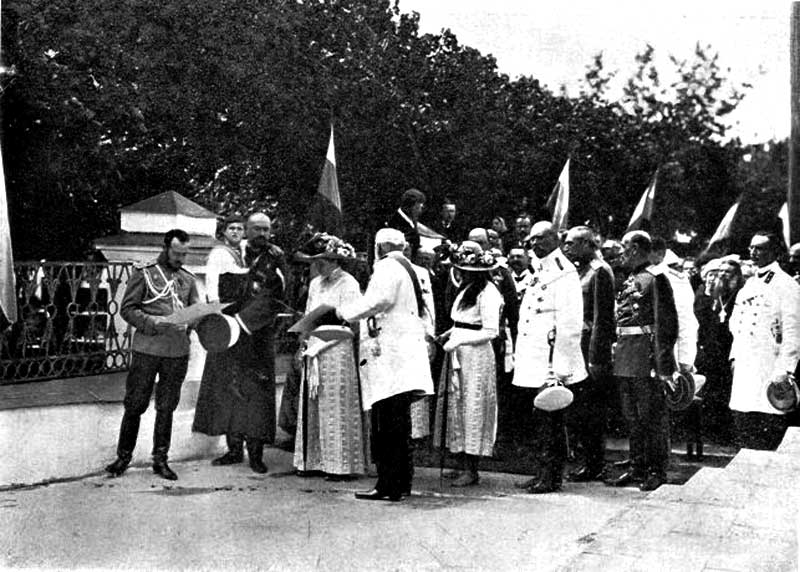 Император Николай II на прогулке по Ярославлю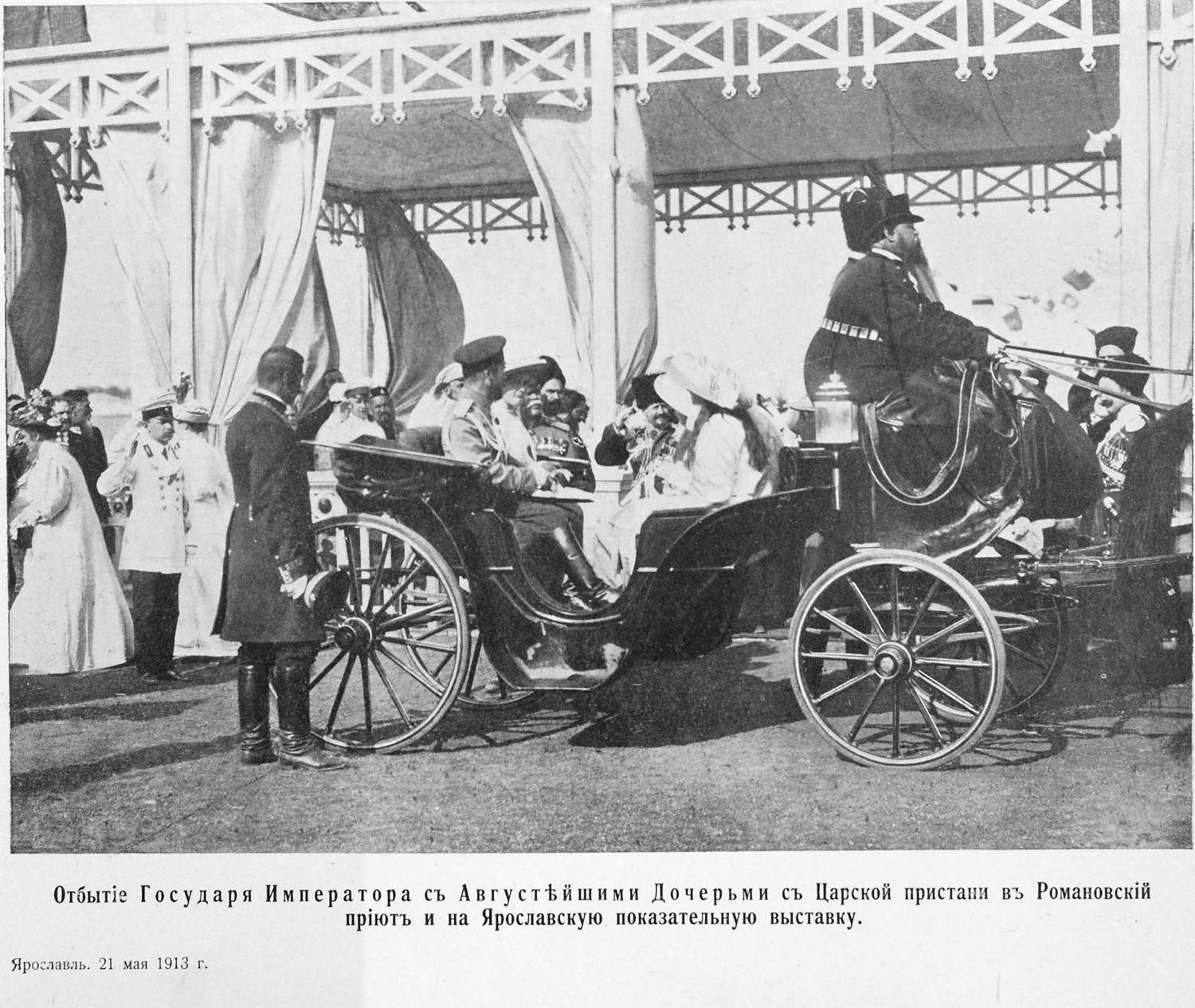 Ярославский государственный университет им. П.Г. ДемидоваЯрославская митрополия Русской Православной ЦерквиЯрославское церковно-историческое обществоЯрославское региональное отделение Российского общества историков-архивистов. Ярославль, ул. Советская, д. 14Телефон: +7 (4852) 79-77-02, +7 (4852) 25-57-87+7 (4852) 30-54-52Сайт uniyar.ac.ruЭлектронная почта osniyar@uniyar.ac.ru